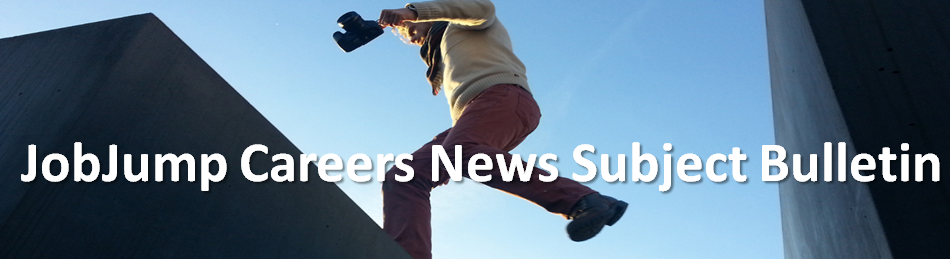 23 October 2020 IMPORTANT MESSAGE TO HEAD TEACHERS and ALL STAFF and to Parents,It may only take one piece of news to lead a student towards success in their life's career. If you know students enjoy your subject, this is a great way to assist them, so please encourage them to take part in those events mentioned below in your Subject Area.SPECIAL MESSAGE REGARDING EVENTS LISTED AND COVID-19Events listed are presented as reported from the home website at the time of collection from the news source. I strongly advise you check directly with the event organisers regarding the delivery of the event due to current restrictions.__________________________________________________________________________________HSC SUBJECT KLA / FACULTIESCAPADance, Drama, Music, Visual ArtsConservatorium, Community Music Scholarships 2021Mon., 23/11/2020, 9:00 am –Fri., 27/11/2020, 5:00 pmThe Conservatorium of Music, Corner of Auckland and Laman Streets, NewcastleEach year the Conservatorium of Music offers scholarships to current and future students under the age of 18 (or vocalists aged up to 25). Music scholarships include part or full payment towards the cost of single study lessons, with the additional benefit of public performance/recording opportunities.2021 Conservatorium Scholarship offerings include four Full Scholarship and four Quarter Scholarships.• Full Music Scholarships include weekly 30-minute instrumental lessons, plus the option to join a Conservatorium Ensemble, and participate in Music Craft lessons.• Quarter Music Scholarships include a 25% reduction in Single Study fees.Click here for more information.The Academy of Film, Theatre & Television is launching a Scholarships Program 2021 Everyone deserves the opportunity to explore their passion and talents and to fulfil their potential. Which is why The Academy of Film, Theatre & Television is launching two new scholarships in February 2021. A Scholarship for Aboriginal and Torres Strait Islander students and a Creativity out of Adversity Scholarship. 
https://www.aftt.edu.au/admissions/domestic-students/scholarships AIE Open Day - game development, 3D animation and visual effects
21 November. 10am - 3pm 
Discover the courses designed to get you started in game development, 3D animation and visual effects at the AIE Open Day on Sat 21st November, 2020. AIE will be running this event on campus and online.AIE Campuses in Sydney, Adelaide and Canberra will be open for you to check out the facilities, meet our teachers and see our student work. We will also be holding a livestream of our Open Day for prospective students in Melbourne and those thinking of studying online.We will be covering everything you need to know about the:careers in games and VFX that we train students for;studios and industries that we work with;courses we offer - from beginners to professional mastery, and;the software, skills and knowledge we teach.https://aie.edu.au/aie_event/open-day/SAE Virtual Information Night10 December. 6pmIf you're considering studying creative media (Animation, Audio, Creative Industries, Design, Film or Games or Web & Mobile) join us online at Virtual Info Night and hear from our industry-experienced lecturers, learn how you can pursue your passion in this dynamic and expanding industry. Get exclusive behind the scenes tours, check out course presentations, view student work and ask all the questions you have about studying at SAE by speaking with our friendly SAE crew team live during the event.Plus... Register and attend for your chance to a win a HTC Vive Cosmos Virtual Reality headset valued at $1299https://sae.edu.au/news-and-events/events/sae-virtual-info-night-december-10-2020/?date=2020-12-10&id=1735Register here:https://study.sae.edu.au/sae-virtual-info-night/?source=vin-event-ref&_ga=2.188523496.1362023597.1603250716-136543536.1588763427CQ University’s Creative Degrees Auditions Music and Theatre RequestSteps on how to apply:https://www.cqu.edu.au/courses/future-students/future-study-options/auditionsOnce you have completed your application and registered for an audition by completing the online form accessed below, our team will get in touch with you to finalise details of your audition or interview (if you are applying for Visual Arts major in the Bachelor of Creative Arts).For in-person audition requests at one of our campus locations, our team will endeavour to arrange an audition time with you.To audition online, you must ensure:Your audition is filmed in an appropriate rehearsal or performance space so you get the best quality image and sound.You are fully visible in the camera frame and your hand (instrumentalists) and torso (singers) are clearly visible.You begin the audition by giving your name, age and state why you want to study at CQUniversity Australia.If you upload your audition to a YouTube channel you must email the link to the audition administrator. All audition materials must meet the same requirements as in-person auditions.https://www.cqu.edu.au/courses/future-students/future-study-options/auditions/audition-onlineENGLISHJournalism units open to senior secondary students Jschool is offering a choice of three introductory journalism units to senior secondary students over the summer break and into 2021. Emphasising hands-on journalism, the online units are designed to expand writing and research skills. More details at:https://Jschool.com.au/Single-subjectsMicro Journalism Units For a taste of journalism, Jschool offers micro reporting & news writing units over summer, open to senior secondary students. The five-week units are studied online. For more information go to:https://Jschool.com.au/microMacleay College now accepting early offers for 2021 Macleay College is now accepting early offer applications to diploma and bachelor degree programs in advertising and digital media, accounting, business, and journalism. If you are looking to secure a place for Trimester One, 2021, please contact jforde@macleay.edu.au for a course guide and information on the early offer application process, or visit:macleay.edu.auLANGUAGESBeing bi-lingual: The career advantages of knowing two languagesAustralia is renowned for its cultural diversity, particularly in the major cities, yet only 21 per cent of the population speak more than one language. With this in mind, it shouldn’t come as a surprise that employers view this fifth of the country as attractive prospects in the workforce. Employability The job market is as competitive as ever and employees sift through countless CVs when trying to fill positions. A second language is a sure-fire way to standing out from other applicants, regardless of the role. Even if the company deals exclusively with English-speaking clients and customers, a second language demonstrates a willingness to commit time and effort to learning. https://www.gooduniversitiesguide.com.au/education-blogs/career-guidance/being-bi-lingual-the-career-advantages-of-knowing-two-languagesForeign Language Skills Can Be Useful in Finding a JobA quick search on "Indeed" job seeking site found a whole range of jobs stating preference for people with foreign language skills. Mostly in finance, medical and cyber security industries and a few in media. Check them out here:https://au.indeed.com/jobs?q=foreign+language+&l=2000Southern Cross Cultural Exchange Webinar 29 October 2020, 6:00 pm Online At SCCE, we understand that there is a lot to consider when going on exchange, which is why we are happy to offer these regular online information webinars to teach you all about your student exchange options. Our online sessions will guide you through everything from you need to know about our programs. There is also time at the end of the presentation to ask questions, providing a wonderful opportunity to interact with both our staff and other future exchange students. Find out more: Visit site here:https://www.thisisscce.com/Register here:https://scce.clickmeeting.com/thurs-29-oct-info-session-1/register P.D.H.P.E.Community and Family Studies, P.D.H.P.E.University of Newcastle Supports Elite AthletesApplications for 2021 entry must be received by 31 October 2020Prospective students applying to study at the University of Newcastle can apply for elite athlete status. Applications will be assessed against eligibility criteria. Students who are verified as meeting criteria will be notified and a copy of the application and verification will be sent to the University's Admissions Team. Verified athletes may be eligible for ATAR adjustments of up to four points.Through the provision of academic support and flexibility, sport scholarships and world-class training facilities, UON and NUsport can assist in achieving a 'dual career' – that of sporting prestige and completion of tertiary study.The University of Newcastle has supported elite student-athletes in teams such as the Newcastle Jets, Newcastle Knights, NSW Waratahs and Matildas Football Team and has assisted athletes competing at Olympic, Commonwealth and World University Games.https://www.theforum.org.au/elite-athletesEndeavour College of Natural Health – Studying Complementary Medicine17 November. 10amOur Bachelor of Complementary Medicine is our 100% online course that provides students with a comprehensive grounding and foundation knowledge across natural medicine modalities. This webinar, hosted by Katrina Arch (National Sales and Admissions Director), will answer all your questions about the course, studying online, and career outcomes after you graduate.https://www.endeavour.edu.au/events/studying-complementary-medicine-session4/Endeavour College of Natural Health - Discover our NEW short courses & Diploma of Health Science18 November. 12.00 noonStart your study journey and discover the holistic world of natural health with four new short courses available to complete entirely online. Also hear about our new course Diploma of Healthhttps://www.endeavour.edu.au/events/discover-our-new-short-courses-Diploma-health-science/Endeavour College of Natural Health - Study Remedial Massage24 November. 5pmImprove your clients’ movement, pain management, injury prevention, performance, and recovery through Endeavour College's HLT52015 Diploma of Remedial Massage. This course enables you to register to become a registered health provider and provides valuable skills toward running your own practice.Join Endeavour College's academics for an interactive webinar to get insight into studying Remedial Massage at Endeavour College of Natural Health.https://www.endeavour.edu.au/events/studying-remedial-massage-at-endeavour-college-of-natural-health2/MATHS and SCIENCESenior Science, Biology, Chemistry, Earth and Environmental Science, PhysicsGirls Tech Day14 to 28 NovemberAmazon Web Services Girls’ Tech Day is going virtual this year!  Join us on a magical and adventurous journey to explore Machine Learning, Artificial Intelligence, Coding, Virtual Reality, Robotics, and more!  This complimentary event will inspire and motivate girls and young women, ages 8-24, to develop and pursue their interests in technology.Speaker Sessions – Learn about the experiences of students and women in technology.Interactive Coding Sessions – Compose a melody, code virtual models to walk a runway, program an online robot, or build avatars using artificial intelligence.Fun with STEAM – Create magic with STEAM (Science, Technology, Engineering, Art, & Mathematics), download the Girls’ Tech Day playlist, and much more.http://www.cvent.com/events/aws-girls-tech-day/event-summary-bd517818d92949a99198c428f7b8a8bf.aspx?mc_cid=e281a8a87d&mc_eid=7497c3a562UQ Liveris Academy Undergraduate Scholarship - Now Open Are you interested in studying computer science, engineering, IT, mathematics or science at UQ? Applications for the Liveris Academy Undergraduate Scholarship are now open. - $10,000 per year + a further $10,000 travel support - Exclusive invitations to seminars and events as part of the Liveris Academy More info: www.scholarships.uq.edu.au/scholarship/liveris-academy-undergraduate-scholarshipNutritionist vs Dietitian vs Sports Dietitian – Australia – by dietitian Aidan MuirOutside of people within the profession, it is confusing what the differences are between nutritionists, dietitians, and sports dietitians.I recall that even halfway through my university degree that was focused on providing the qualification of becoming an accredited practising dietitian, we got asked what the difference was from one of our lecturers and nobody in the room had a good answer. And regarding becoming a sports dietitian, I did not know the full requirements until near graduation, or maybe even slightly after.https://www.myhealthcareer.com.au/dietetics/difference-between-a-nutritionist-dietitian-sports-dietitian-by-aidan-muir/Want to See What a Surgeon Does?Surgeons perform surgery to correct deformities, repair injuries, prevent and treat diseases, and improve human functioning and appearance. Medical Registrars training as Surgeons are included in this unit group. Most occupations in this field typically require a bachelor degree or higher qualification, two years hospital-based training, and at least five years specialist study and training. Youtube here:https://www.youtube.com/watch?v=AveCMu5N91s&feature=emb_logoInformation here:https://studentedge.org/career-life/find-a-career/surgeons
Bond University Medical Program Information Session Webinar 23 November 2020, 5:00 pm - 6:00 pm Online The Bond University Medical Program offers students opportunities to bring to life their ambitions to become outstanding practitioners, thinkers, and leaders, well equipped to deliver evidence-based, patient-centred health care that meets the needs of a diverse community. We invite you to join the Dean of Medicine who will provide an overview of the Medical Program at Bond University via a webinar. Get the answers to all your questions during this live information session. https://bond.edu.au/event/66380/medical-program-information-session-webinarUniversity of Sydney - Science Extension Support Program 
22 and 30 OctoberNew HSC students - Community Engagement
In Term 4, students can apply to be matched to a PhD student as their mentor advisor for the duration of their project. Our free, full-day, online workshops will inspire students to select a topic and plan their first steps. They will also receive a head start in analysing primary and secondary data.
Mentoring applications open 12 October.https://www.sydney.edu.au/science/industry-and-community/community-engagement/science-extension-workshop.html?tc=edm|stud|mc-student|edu-staff-hss|%20|University of Sydney - E$$ential Medicines
Wednesday 11 NovemberYear 9 & 10 - Community Engagement
Syllabus-focussed, global citizen science project. Students will spend a day learning about medicines; how they are discovered, which ones keep the world healthy and why some people have access to the medicines that they need but others do not. $11-22, discounted for groups 30+ students.https://www.sydney.edu.au/science/industry-and-community/community-engagement/essential-medicines.html?tc=edm|stud|mc-student|edu-staff-hss|%20|H.S.I.E.Aboriginal Studies, Ancient History, Business Studies, Economics, Geography, Legal Studies, Modern History, Society and Culture, Studies of ReligionDo you like Business and want to get started?Do a Diploma of Business from February 2021.   Completed by June 2021.Runs 3 days per week.Includes Work Placement.Job placement mentoring provided.Employment skills given.High employment success rate.Includes Nationally recognised business and IT skills.WollongongITeC RTO provider of Nationally recognised Diploma Course No 50215 Diploma of Business. As an extra option, successful completion of this Diploma of Business course will entitle students to one year credit on the 2 year Associate Degree Program. The Diploma will also be covered by NSW Government Smart & Skilled funding meaning that students (parents) will save both time and money by completing the program this way.   The 2 Year Associate Degree of Business & Commerce has a clear pathway to a Bachelors Degree as well, meaning that for one more year of study they will achieve their Bachelors Degree.  file:///C:/Users/garyg/Downloads/Diploma%20of%20Business_HSC%20students_%2302%20(002).pdfNew Entry Requirements & Scholarship @MIT Sydney MIT Sydney has adjusted their entry requirements for their Business and IT Networking degrees. All students who meet the new entry requirements will also be eligible for the ‘Beyond the ATAR’ scholarship which significantly reduces their tuition fee and means that students have less FEE-HELP debt once they complete their degree. For more info, download the flyer from: https://tinyurl.com/y5hb6zvgICMS International College of Management, Sydney Application Interview 
14 November and 22 November. 9am
At ICMS we pride ourselves on our personal approach to the admissions process. At ICMS you are more than your ATAR. Our smaller campus means we are able to offer a unique student experience – it also means that we have limited places available for all our intakes.You can add weight to your application by attending a personal Application Interview.All undergraduate applicants based in Australia and New Zealand, are invited to come along to our campus, have a look around and attend an interview with one of our friendly Student Advisors. Your Application Interview allows us to get to know you as a person, ask you about your career goals, and find out why you’ve chosen your study path. It also provides an opportunity for you to ask questions and get to know us.At this time, telephonic interviews will be conducted instead of face to face interviews.
https://www.icms.edu.au/event/application-Interview-Day-1/https://www.icms.edu.au/event/application-interview-day-2/ICMS Scholarship Applications 
Professional Scholarships Program: Aus & NZ Students Starting Feb 2021Closes 19 NovemberUnder the ICMS Professional Scholarships Program, applicants will be considered for the ICMS Professional Scholarships, the ANZ Scholarship, HOSTPLUS Sports Management Scholarship, HOSTPLUS Hospitality Management Scholarship and Alceon Scholarship. ICMS will match the candidates to the most appropriate scholarship from their application form. Students are welcome to note or refer to a particular scholarship within their application if they wish.ICMS Business ScholarshipICMS Business (Entrepreneurship) ScholarshipICMS Business (International Tourism) ScholarshipICMS Business (Marketing) ScholarshipICMS Business (Sports Management) ScholarshipICMS Business Management (Accounting) ScholarshipICMS Business Management (Fashion and Global Brand Management) ScholarshipICMS Event Management ScholarshipICMS Hospitality Management ScholarshipICMS Property (Development, Investment and Valuation) Scholarshiphttps://www.icms.edu.au/scholarship-type/undergrad-new-australian-new-zealand-studentsCustomised Bachelor of Business TAFE NSW is now offering a customised Bachelor of Business to the Aboriginal and Torres Strait Islander community. Empower your students with a TAFE NSW Business Degree. Find out more https://www.tafensw.edu.au/courses/aboriginal-education/higher-education/businessMacleay College now accepting early offers for 2021 Macleay College is now accepting early offer applications to diploma and bachelor degree programs in advertising and digital media, accounting, business, and journalism. If you are looking to secure a place for Trimester One, 2021, please contact jforde@macleay.edu.au for a course guide and information on the early offer application process, or visit:macleay.edu.auT.A.S.Agriculture, Design and Technology, Engineering Studies, Food Technology, Industrial Technology, Information Processes Technology and Technology, Software Design and Development, Textiles and DesignVirtual BiG Day In 28 October 2020, 11:00 am - 12:00 pm Online The BiG Day In events are aimed at senior secondary school and university students interested in careers in ICT and technology. BiG Day In helps students obtain more information about ICT and technology careers, and hopefully helps them make a better-informed decision about their future. Find out more: https://www.thebigdayin.com.au/eventsWhitehouse Institute of Design Early Entry 2021 – Fashion or Interior Design3 easy steps to apply.The only design institute in Australia with Alumni showing at Haute Couture Fashion Week, Paris
#1 School in Australia for Interior Design by Domain.com.au
87% of Whitehouse graduates successfully secured jobs in the industry.email enquiry@whitehouse-design.edu.auhttps://whitehouse-design.edu.au/applyReminder - Kenvale College - Get Real Events Experience - Hospitality & Events Management Scholarship Entries close December. Exact date tbc, so watch here in November for updates or contact Kenvale.Eearn yourself an Event Management ScholarshipIf you have a real passion for a career in Event Management, then our Get Real Events Experience is for you. It’s a joint program run by Kenvale College in partnership with a number of industry establishments in Sydney, designed to give 10 selected students a real head start in their career with:One week’s workplace experience in a hospitality or events environmentThe chance to win a scholarship to study Hospitality and Event Management at Kenvale College.Get Real Events Experience is a partial scholarship where two deserving winners will receive:Entry into the Kenvale Hospitality and Event Management program$3,000 to go towards their college feesOne week of work experience in New Zealand (at end of first year) inc airfares, meals, accommodation.A professional development program prior to commencing college including exposure to industry professionals and involvement in college eventsFor more info contact us on study@kenvale.edu.au or 9314 6213. 
https://kenvale.edu.au/apply/scholarships/get-real-events-experience/ The Blue Mountains International Hotel Management $20,000 Scholarship $20,000 scholarship value. Scholarships will be awarded based on our Three Pillar Approach to learning. These three pillars are Professional and Personal Growth, Practical Skills Development, and Academic Achievement - ensure that you graduate well-rounded, worldly, confident and prepared for a rewarding future.For more information about scholarships, please call us on 02 9307 4600 or email enquiry@bluemountains.edu.auIf you are a stand-out student, nominate here: https://www.bluemountains.edu.au/apply/scholarships-available/Application Form here:file:///C:/Users/garyg/Downloads/TUA_BM_Scholarshop%20Form%20v1.1%20(4)_PRINT.pdfInternational Hotel School BMIHS Career Focus Days (CFD) are back! 9 -11 November CFD is a 3-day residential program for students considering a career in the hospitality industry, designed for those aged 16 and over. This program gives prospective students insight into what it’s really like to study at BMIHMS and is held at both our Practical Learning Centre (Leura Campus) and Executive Business Centre (Sydney Campus).If you can’t make it, a personalised campus tour is also available. For more details or to book please email enquiry@bluemountains.edu.auTo secure a place for the next CFD program download, complete the CFD registration form – with your payment.If you would like to know more about CFD please contact us:
Phone – +61 2 9307 4600. Email – enquiry@bluemountains.edu.auhttps://www.bluemountains.edu.au/events/careerfocusdays/The Hotel School ScholarshipsIf you would like to join an exciting industry that will continue to grow past 2020, your pathway could be through The Hotel School’s scholarship program.Our degrees are fully online and when campuses open again study can be completed on any of The Hotel School campuses. Sydney, Melbourne or Brisbane.Enquire now and talk to our course advisors about applications for Session 1 2021To apply for a scholarship, your first step is to complete your course application process and then:Submit essay or video on: ‘What interests you about a career in the hospitality and tourism industry?’Essay has a limit of 500 words with a tolerance of +/- 10%Video should be 2 mins in length (max)Applicants should submit either their essay or video through the following email address: thssscholarships@scu.edu.au, along with their academic records and a passport size photo.https://hotelschool.scu.edu.au/apply/scholarships/UQ Liveris Academy Undergraduate Scholarship - Now Open Are you interested in studying computer science, engineering, IT, mathematics or science at UQ? Applications for the Liveris Academy Undergraduate Scholarship are now open. - $10,000 per year + a further $10,000 travel support - Exclusive invitations to seminars and events as part of the Liveris Academy More info: www.scholarships.uq.edu.au/scholarship/liveris-academy-undergraduate-scholarshipTocal Fulltime Agricultural Course Applications Remain Open Applications for next year remain welcome & can be made via link below.Interviews are part of the application process & can be in person, video or phone. For more info on Ag or Performance Horse fulltime courses, or Ag or Dairy Traineeships, please contact James Hooke, Deputy, on 0427540226:https://www.tocal.nsw.edu.au/students/future-students
Tocal College, Agricultural Traineeships Tocal College delivers Fee Free traineeships in Certificate III & IV in Agriculture for eligible people that gain farm based employment. Trainees attend Tocal for 6 one week training blocks per year, Units include: Livestock husbandry & Nutrition, Precision farming, Tractors, Quads, Fencing, Pastures, Dairy, Chemicals, Beef, and Sheep. Contact Jill Clayton Traineeship Coordinator 0448 354 911.New Entry Requirements & Scholarship @MIT Sydney MIT Sydney has adjusted their entry requirements for their Business and IT Networking degrees. All students who meet the new entry requirements will also be eligible for the ‘Beyond the ATAR’ scholarship which significantly reduces their tuition fee and means that students have less FEE-HELP debt once they complete their degree. For more info, download the flyer from: https://tinyurl.com/y5hb6zvgVET COURSESWPC Group Apprentices  Apprenticeships/ traineeships are a fantastic way to kick start your career in an industry you are passionate about.  Earn while you learn: a hands-on opportunity to gain experience & work towards a nationally-recognised qualification while getting paid!  Call us: 1300436257https://wpc.jobreadygateway.com.au/vacanciesDiscover a world of opportunity through an apprenticeship or traineeship Under the NSW Government Fee Free Traineeship Initiative, NSW trainees that commence their training on or after 1 January 2020 may be eligible for fee free training. For more information go to vet.nsw.gov.au. For eligible trainees there will be no requirement to pay the fee.Training Services NSW has published their latest guide, Create your future now – apprenticeships and traineeships in NSW, to help young people to make informed career decisions. For further information on apprenticeships and traineeships and other VET options, contact your local regional office by calling 13 28 11. Please visit: https://www.training.nsw.gov.au/apprenticeships_traineeships1300apprenticeSee current opportunities here.An apprenticeship program is generally completed over 4 years. Within the first 3 years, you will complete structured training by a Registered Training Organisation (RTO) such as TAFE. Competency-Based Completion can be attained through discussion with your host employer, RTO and your Field Officer.Find out how 1300apprentice can help.https://www.1300apprentice.com.au/jobs?type=apprenticeshipAutism Spectrum Disorder (ASD): TAFE Statement in Education and Employment Pathway Information Session 23 March 2021. TAFE NSW Ultimo is delivering a course in 2021 specifically designed for people with ASD to enhance their social, occupation and communication skills. Students who have left school will be able to develop communication and social skills for employment. Eligibility criteria applies. Email amanda.tierney@tafensw.edu.au or 0413 164160 for details and registration.VET ConstructionConstruction White Card The Construction White Card is an important course for students wishing to obtain a job in the construction industry after the HSC or for work experience. While business is usual when it comes to the course delivery extra precautions are being taken such as hand sanitising and social distancing. To book a course email office@advanceohs.com.au or call 02 9635 4444VET ElectrotechnologyNECA Electrical Apprenticeships Apply Now Currently we are recruiting for over 100 Electrical Apprentices for the 2021 New Year.We welcome all HSC Students after their exams.https://www.necatraining.com.au/electrical-apprentices/expression-of-interest/VET Entertainment IndustrySAE Virtual Information Night10 December. 6pmIf you're considering studying creative media (Animation, Audio, Creative Industries, Design, Film or Games or Web & Mobile) join us online at Virtual Info Night and hear from our industry-experienced lecturers, learn how you can pursue your passion in this dynamic and expanding industry. Get exclusive behind the scenes tours, check out course presentations, view student work and ask all the questions you have about studying at SAE by speaking with our friendly SAE crew team live during the event.Plus... Register and attend for your chance to a win a HTC Vive Cosmos Virtual Reality headset valued at $1299https://sae.edu.au/news-and-events/events/sae-virtual-info-night-december-10-2020/?date=2020-12-10&id=1735Register here:https://study.sae.edu.au/sae-virtual-info-night/?source=vin-event-ref&_ga=2.188523496.1362023597.1603250716-136543536.1588763427The Academy of Film, Theatre & Television is launching a Scholarships Program 2021 Everyone deserves the opportunity to explore their passion and talents and to fulfil their potential. Which is why The Academy of Film, Theatre & Television is launching two new scholarships in February 2021. A Scholarship for Aboriginal and Torres Strait Islander students and a Creativity out of Adversity Scholarship. 
https://www.aftt.edu.au/admissions/domestic-students/scholarships VET Financial ServicesDo you like Business and want to get started?Do a Diploma of Business from February 2021.   Completed by June 2021.Runs 3 days per week.Includes Work Placement.Job placement mentoring provided.Employment skills given.High employment success rate.Includes Nationally recognised business and IT skills.WollongongITeC RTO provider of Nationally recognised Diploma Course No 50215 Diploma of Business. As an extra option, successful completion of this Diploma of Business course will entitle students to one year credit on the 2 year Associate Degree Program. The Diploma will also be covered by NSW Government Smart & Skilled funding meaning that students (parents) will save both time and money by completing the program this way.   The 2 Year Associate Degree of Business & Commerce has a clear pathway to a Bachelors Degree as well, meaning that for one more year of study they will achieve their Bachelors Degree.  file:///C:/Users/garyg/Downloads/Diploma%20of%20Business_HSC%20students_%2302%20(002).pdfNew Entry Requirements & Scholarship @MIT Sydney MIT Sydney has adjusted their entry requirements for their Business and IT Networking degrees. All students who meet the new entry requirements will also be eligible for the ‘Beyond the ATAR’ scholarship which significantly reduces their tuition fee and means that students have less FEE-HELP debt once they complete their degree. For more info, download the flyer from: https://tinyurl.com/y5hb6zvgCustomised Bachelor of Business TAFE NSW is now offering a customised Bachelor of Business to the Aboriginal and Torres Strait Islander community. Empower your students with a TAFE NSW Business Degree. Find out more https://www.tafensw.edu.au/courses/aboriginal-education/higher-education/businessICMS International College of Management, Sydney Application Interview 
14 November and 22 November. 9am
At ICMS we pride ourselves on our personal approach to the admissions process. At ICMS you are more than your ATAR. Our smaller campus means we are able to offer a unique student experience – it also means that we have limited places available for all our intakes.You can add weight to your application by attending a personal Application Interview.All undergraduate applicants based in Australia and New Zealand, are invited to come along to our campus, have a look around and attend an interview with one of our friendly Student Advisors. Your Application Interview allows us to get to know you as a person, ask you about your career goals, and find out why you’ve chosen your study path. It also provides an opportunity for you to ask questions and get to know us.At this time, telephonic interviews will be conducted instead of face to face interviews.
https://www.icms.edu.au/event/application-Interview-Day-1/https://www.icms.edu.au/event/application-interview-day-2/ICMS Scholarship Applications 
Professional Scholarships Program: Aus & NZ Students Starting Feb 2021Closes 19 NovemberUnder the ICMS Professional Scholarships Program, applicants will be considered for the ICMS Professional Scholarships, the ANZ Scholarship, HOSTPLUS Sports Management Scholarship, HOSTPLUS Hospitality Management Scholarship and Alceon Scholarship. ICMS will match the candidates to the most appropriate scholarship from their application form. Students are welcome to note or refer to a particular scholarship within their application if they wish.ICMS Business ScholarshipICMS Business (Entrepreneurship) ScholarshipICMS Business (International Tourism) ScholarshipICMS Business (Marketing) ScholarshipICMS Business (Sports Management) ScholarshipICMS Business Management (Accounting) ScholarshipICMS Business Management (Fashion and Global Brand Management) ScholarshipICMS Event Management ScholarshipICMS Hospitality Management ScholarshipICMS Property (Development, Investment and Valuation) Scholarshiphttps://www.icms.edu.au/scholarship-type/undergrad-new-australian-new-zealand-studentsVET HospitalityReminder - Kenvale College - Get Real Events Experience - Hospitality & Events Management Scholarship Entries close December. Exact date tbc, so watch here in November for updates or contact Kenvale.Eearn yourself an Event Management ScholarshipIf you have a real passion for a career in Event Management, then our Get Real Events Experience is for you. It’s a joint program run by Kenvale College in partnership with a number of industry establishments in Sydney, designed to give 10 selected students a real head start in their career with:One week’s workplace experience in a hospitality or events environmentThe chance to win a scholarship to study Hospitality and Event Management at Kenvale College.Get Real Events Experience is a partial scholarship where two deserving winners will receive:Entry into the Kenvale Hospitality and Event Management program$3,000 to go towards their college feesOne week of work experience in New Zealand (at the end of their first year) including airfares, meals and accommodation.A professional development program prior to commencing college including exposure to industry professionals and involvement in college eventsFor more info contact us on study@kenvale.edu.au or 9314 6213. 
https://kenvale.edu.au/apply/scholarships/get-real-events-experience/ The Blue Mountains International Hotel Management $20,000 Scholarship $20,000 scholarship value. Scholarships will be awarded based on our Three Pillar Approach to learning. These three pillars are Professional and Personal Growth, Practical Skills Development, and Academic Achievement - ensure that you graduate well-rounded, worldly, confident and prepared for a rewarding future.For more information about scholarships, please call us on 02 9307 4600 or email enquiry@bluemountains.edu.auIf you are a stand-out student, nominate here: https://www.bluemountains.edu.au/apply/scholarships-available/Application Form here:file:///C:/Users/garyg/Downloads/TUA_BM_Scholarshop%20Form%20v1.1%20(4)_PRINT.pdfThe Hotel School ScholarshipsIf you would like to join an exciting industry that will continue to grow past 2020, your pathway could be through The Hotel School’s scholarship program.Our degrees are fully online and when campuses open again study can be completed on any of The Hotel School campuses. Sydney, Melbourne or Brisbane.Enquire now and talk to our course advisors about applications forSession 1 2021To apply for a scholarship, your first step is to complete your course application process and then:Submit an essay or video explaining: ‘What interests you about a career in the hospitality and tourism industry?’Essay has a limit of 500 words with a tolerance of +/- 10%Video should be 2 mins in length (max)Applicants should submit either their essay or video through the following email address: thssscholarships@scu.edu.au, along with their academic records and a passport size photo.https://hotelschool.scu.edu.au/apply/scholarships/International Hotel School BMIHS Career Focus Days (CFD) are back! 9 -11 November CFD is a 3-day residential program for students considering a career in the hospitality industry, designed for those aged 16 and over. This program gives prospective students insight into what it’s really like to study at BMIHMS and is held at both our Practical Learning Centre (Leura Campus) and Executive Business Centre (Sydney Campus).If you can’t make it, a personalised campus tour is also available. For more details or to book please email enquiry@bluemountains.edu.auTo secure a place for the next CFD program download, complete the CFD registration form – with your payment.If you would like to know more about CFD please contact us:
Phone – +61 2 9307 4600. Email – enquiry@bluemountains.edu.auhttps://www.bluemountains.edu.au/events/careerfocusdays/VET Information and Digital TechnologyVirtual BiG Day In 28 October 2020, 11:00 am - 12:00 pm Online The BiG Day In events are aimed at senior secondary school and university students interested in careers in ICT and technology. BiG Day In helps students obtain more information about ICT and technology careers, and hopefully helps them make a better-informed decision about their future. Find out more: https://www.thebigdayin.com.au/eventsUQ Liveris Academy Undergraduate Scholarship - Now Open Are you interested in studying computer science, engineering, IT, mathematics or science at UQ? Applications for the Liveris Academy Undergraduate Scholarship are now open. - $10,000 per year + a further $10,000 travel support - Exclusive invitations to seminars and events as part of the Liveris Academy More info: www.scholarships.uq.edu.au/scholarship/liveris-academy-undergraduate-scholarshipNew Entry Requirements & Scholarship @MIT Sydney MIT Sydney has adjusted their entry requirements for their Business and IT Networking degrees. All students who meet the new entry requirements will also be eligible for the ‘Beyond the ATAR’ scholarship which significantly reduces their tuition fee and means that students have less FEE-HELP debt once they complete their degree. For more info, download the flyer from: https://tinyurl.com/y5hb6zvgVET Information TechnologyVirtual BiG Day In 28 October 2020, 11:00 am - 12:00 pm Online The BiG Day In events are aimed at senior secondary school and university students interested in careers in ICT and technology. BiG Day In helps students obtain more information about ICT and technology careers, and hopefully helps them make a better-informed decision about their future. Find out more: https://www.thebigdayin.com.au/eventsUQ Liveris Academy Undergraduate Scholarship - Now Open Are you interested in studying computer science, engineering, IT, mathematics or science at UQ? Applications for the Liveris Academy Undergraduate Scholarship are now open. - $10,000 per year + a further $10,000 travel support - Exclusive invitations to seminars and events as part of the Liveris Academy More info: www.scholarships.uq.edu.au/scholarship/liveris-academy-undergraduate-scholarshipNew Entry Requirements & Scholarship @MIT Sydney MIT Sydney has adjusted their entry requirements for their Business and IT Networking degrees. All students who meet the new entry requirements will also be eligible for the ‘Beyond the ATAR’ scholarship which significantly reduces their tuition fee and means that students have less FEE-HELP debt once they complete their degree. For more info, download the flyer from: https://tinyurl.com/y5hb6zvgVET Primary IndustriesTocal Fulltime Agricultural Course Applications Remain Open Applications for next year remain welcome & can be made via link below.Interviews are part of the application process & can be in person, video or phone. For more info on Ag or Performance Horse fulltime courses, or Ag or Dairy Traineeships, please contact James Hooke, Deputy, on 0427540226:https://www.tocal.nsw.edu.au/students/future-students
Tocal College, Agricultural Traineeships Tocal College delivers Fee Free traineeships in Certificate III & IV in Agriculture for eligible people that gain farm based employment. Trainees attend Tocal for 6 one week training blocks per year, Units include: Livestock husbandry & Nutrition, Precision farming, Tractors, Quads, Fencing, Pastures, Dairy, Chemicals, Beef, and Sheep. Contact Jill Clayton Traineeship Coordinator 0448 354 911.OTHER FIELDSCQUniversity Aviation Students and Qantas Group’s Pilot Training Program LinkCQUniversity Aviation students will have access to new pathways to the Qantas Group’s pilot training programs as part of a new partnership with the national carrier. Students enrolled in the Graduate Diploma of Aviation will be able to apply for the Qantas Group Future Pilot Program, offering the opportunity to be mentored by experienced pilots as well as access to career development support during their studies. As part of the new partnership, CQU students will have an opportunity to undertake their flight training at the Qantas Group Pilot Academy in Toowoomba. Click here for more information.Basair Pilot Career Seminar 26 November 2020, 7:00 pm - 8:30 pm Basair Aviation College, Bankstown Aerodrome Learn about a career as a Commercial Pilot at one of our free information seminars. Find out more: http://www.basair.com.au/Events/Register/133Introduction to Childcare eLearning Course eLearning ToolWritten by Early Childhood Educators, this Introduction to Childcare Online Course gives your students a taste of Children’s Services, with a certificate included, so they can decide whether childcare is right for them. This course is also being used in Children’s Services and centres as a recruitment tool where preference for positions are given to those who complete this course – so it could be the advantage and foot in the door they need!Only takes 1-2 hours to completeIncludes voiceover and soundRendered 3D layout of a real service (including Virtual Tour)Interactive panoramas of real indoor and outdoor areasA ‘Day In The Life Of An Early Childhood Educator’ with real-life scenarios and tasksShort quiz + certificate to show completionLarge industry knowledge basehttps://www.childcareresourcesaustralia.com.au/schools/Training at My Freight CareerMy Freight Career (RTO 90489) is a leading provider of International Freight Forwarding and Logistics training in Australia. Built on over 20 years of industry experience – our online courses provide training you can trust with the convenience of flexible, affordable, on-demand delivery.https://myfreightcareer.com.au/traineeship/Online traininghttps://myfreightcareer.com.au/freight-logistics-online-training-courses/Make Your Move - International Freight & Logistics Career Opportunities The international freight and logistics industry in Australia is seeking interest from students leaving in Yr 10-12, who may be interested in the global freight and logistics industry. There are 2 year traineeships available through the RTO called My Freight Career, who is aligned with the industry association. More information for students, parents and career advisers is available at: https://www.mymv.org/